TOURNOI POPULAIRE BASKETBALL DU SAMEDI 8 JUIN 2019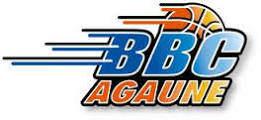 INSCRIPTION DES EQUIPESDélai d’inscription : 2 juin 2019Inscription en équipe ou en individuel : 	  Equipe (merci d’inscrire les noms de chaque membre ci-dessous) 		  Individuel (une équipe sera formée)Nom de votre équipe : 		 	Capitaine d’équipe (1) : 	 	E-mail : 								N° natel : 	INFORMATIONS	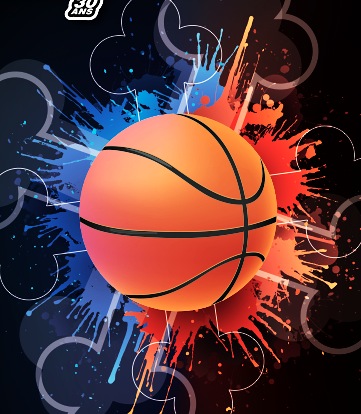 Minimum de 5 joueurs par équipe. 	3 licenciés maximum par équipe.Matchs : 10 minutes sans arrêt du chronomètre + 4 joueurs par équipe sur le terrain.	Merci de retourner l’inscription à Laetitia Lugon soit par mail : laetitia_lugon@hotmail.com, soit par courrier à l’adresse : Grand-Rue 48, 1890 St-Maurice. Vous pouvez également télécharger le formulaire d’inscription ou vous inscrire directement sur le site www.bbcagaune.ch.Le capitaine d’équipe recevra le programme de la journée dans le courant de la semaine du tournoi.NomPrénomDate de naissanceLocalitéAdresse mailLicencié Oui/Non12345678